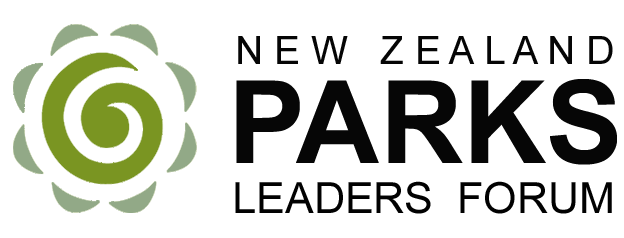 Emerging Leaders Scholarship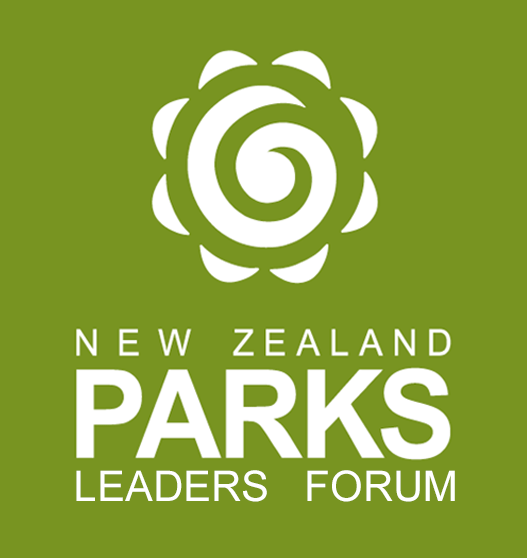 The ScholarshipThe NZ Parks Leaders Forum offers a $2500 scholarship for professional development, offered annually to an emerging Parks leader, to be spent on a significant learning opportunity relevant to the Parks operating space. Scholarship includes a one-year internship with the PLF Board as a non-voting intern.Scholarship includes free registration to Parks Leaders Forum member meetings and field trips. Application ProcessApplications open 30 November and close 31 January – decision Mid-February Payment of grant upon receipts (or in advance if person cannot pay up front but will need receipts to be furnished once expenses have been incurred)CriteriaApplicant must be working or studying in a field directly applicable to parks, including:Ecology		Horticulture		Turf		Conservation		Ranger Recreation		Engineering (specific to green space)	Landscape		ArboricultureApplicant must be an early-career professional (no more than 3 years’ experience post graduate )Must provide referees/ CV and two letters of endorsement including from one or both of Academic Dept Head or EmployerApplicant agrees to run a webinar related to the area of study or learning opportunity funded by the scholarship within two months of the scholarship endingWhere the learning opportunity spans a period greater than six months the applicant will provide a six-monthly report to the Board by the dates outlined in the letter of offerApplicant must from time to time contribute to social media posts and profile concerning the scholarship and other Parks materialApplicant must disclose any other funding received for the same purposeAny monies not expended shall be returned to the Forum Treasurer immediately.Types of opportunity considered Study trips or exchanges, nationally or internationallyConferencesCourses/ workshops and seminarsPaid mentorship through Business Mentors NZExamples of purposes NOT funded	Wages and salariesRetrospective fundingAny courses etc that would otherwise be funded under the government apprenticeship schemeLiving costs of any kindClothing or PPERepayment of debt/ student loansPLF Emerging Leaders ScholarshipApplication FormWhat stage are you at in your career in Parks? Studying, working where, how many years etc (no more than 100 words)What qualifications do you hold pertaining to your career in Parks?Why do you think you deserve this scholarship? (no more than 200 words)What is the specific learning opportunity(s) you would like to undertake with this scholarship? Please be specific. If conferences or specific events etc please give dates, who is running it etc. (no more than 100 words)Budget for the above opportunityLetters of support attached (if you are still studying, one letter must be from your Head of Department or Senior Lecturer)Have you received any other financial support or grants for this learning opportunity? Please listAgreement to termsBy signing this application I agree:To my name and profile being published in PLF media releases and publicity and those generated by the scholarship sponsorTo provide all receipts/ proof of purchase for expenditure related to this scholarship, in a timely manner, to the PLF office (failure to do so may mean you need to give the money back)To accepting a Board internship with the PLF Board for a period of 12 months from date of acceptanceTo provide regular reports to the PLF Board regarding the scholarshipTo provide a webinar and/ or written report at the end of the scholarship year, for members of the PLFTo acknowledge the PLF and the scholarship sponsor in any and all speeches pertaining to the scholarshipTo return any unspent monies that result from cancellation of any events or learning opportunities already paid for through this scholarship.I declare that all statements made by me in support of this application are true and accurate and able to be verified if needed.________________________________________________	____________________________________Signed by the applicant						DateFull Name:_______________________________________Please attachCurriculum Vitae/ ResumeAt least two letters of support specific to this scholarshipProof of academic qualificationsSelection Process The selection process will follow a two-step process. Firstly, a Parks Leaders Forum Board Member will look through all applications in detail and give them a score from the scoring matrix  provided. From this process a selection of the top 3 – 5 applicants will be chosen to go forward to  the interview process.  Following the initial review and selection of interviewees a panel will  consisting of PLF Board members including the chair will be the interview panel.Following these interviews, scores recorded by each interviewer will be tabulated and the applicant  with the highest total score will be the person to receive the scholarship. Application Please forward all applications via email to convenor@plf.org.nz with all attached documents by 1pm on January 31st 2024. All applications received after this date and time will not be considered.Application forms are available from the PLF website www.parksmanagers.org.nz .Applications open November 30th, 2023Applications close January 31st, 2024Applicants who are selected to go to interview will be advised on or before Monday February 19th 2024. Interviews of shortlisted candidates take place via Teams.Full NameCompany/ Tertiary Institution Personal AddressCityPostcodeEmailMobile NumberLinked In ProfileQualificationTertiary InstitutionYearItemCost (please mark with an * if this is an estimate only)EXAMPLE: air travel$3000NameTitleBusiness or Tertiary Institution Where fromHow much Date granted